◄ DecemberJanuary 2019January 2019January 2019January 2019January 2019February ►SunMonTueWedThuFriSat1 2 3 4 5 6 7 8 9 10 WORKOUT, AUX GYM7:30pm – 9:00pm11 12 13 14 15 WORKOUT, AUX GYM7:30pm – 9:00pm16 17 WORKOUT, AUX GYM7:30pm – 9:00pm18 19 20 21 22 WORKOUT, AUX GYM7:30pm – 9:00pm23 24 WORKOUT, AUX GYM7:30pm – 9:00pm25 FAMILY ID SIGN UP OPEN26 27 28 29 WORKOUT, AUX GYM7:30pm – 9:00pm30 31 NO WORKOUT DUE TOFISH BASKET @ PHSGO SEAHAWKS!!!◄ JanuaryFebruary 2019February 2019February 2019February 2019February 2019March ►SunMonTueWedThuFriSat1 2 3 4 5 WORKOUT, AUX GYM7:30pm – 9:00pm6 7 PARENT MEETING @ PHS LIBRARY6:30pm – 7:30pmWORKOUT, AUX GYM7:30pm – 9:00pm8 9 VOLUNTEER OPP (GHLL EVAL)GHHS TURF FIELD8:30am – 5:00pm10 11 12 WORKOUT, AUX GYM7:30pm – 9:00pm13 14 FAMILY ID SIGN UP CLOSEDWORKOUT, AUX GYM7:30pm – 9:00pm15 PLAYER PACKETS DUE16 17 18 MID-WINTER BREAK19 MID-WINTER BREAK20 MID-WINTER BREAK21 MID-WINTER BREAK22 MID-WINTER BREAK23 24 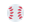 DAY 1!!!PHS BASEBALL TRY OUTS26 PHS BASEBALL TRY OUTS27 PHS BASEBALL TRY OUTS28 PHS BASEBALL POST DAY